Электрические цепи постоянного тока.В электрической цепи постоянного тока, схема, метод анализа и параметры элементов которой заданы для каждого варианта в таблице, определить:1) токи в ветвях (их значения и фактическое положительное направление);2) показания вольтметра и ваттметра;3) режимы работы источников ЭДС. Составить баланс мощностей.Положение выкл. – разомкнутый.Метод анализа – Закон Кирхгофа.E1(В) = 40E2(В) = 25E3(В) = - R01(Ом) = 0,1R02(Ом) = 0,1R03(Ом) = -R1(Ом) = 2,9R2(Ом) = 3,9R3(Ом) = -R4(Ом) = 4R5(Ом) = 5R6(Ом) = 8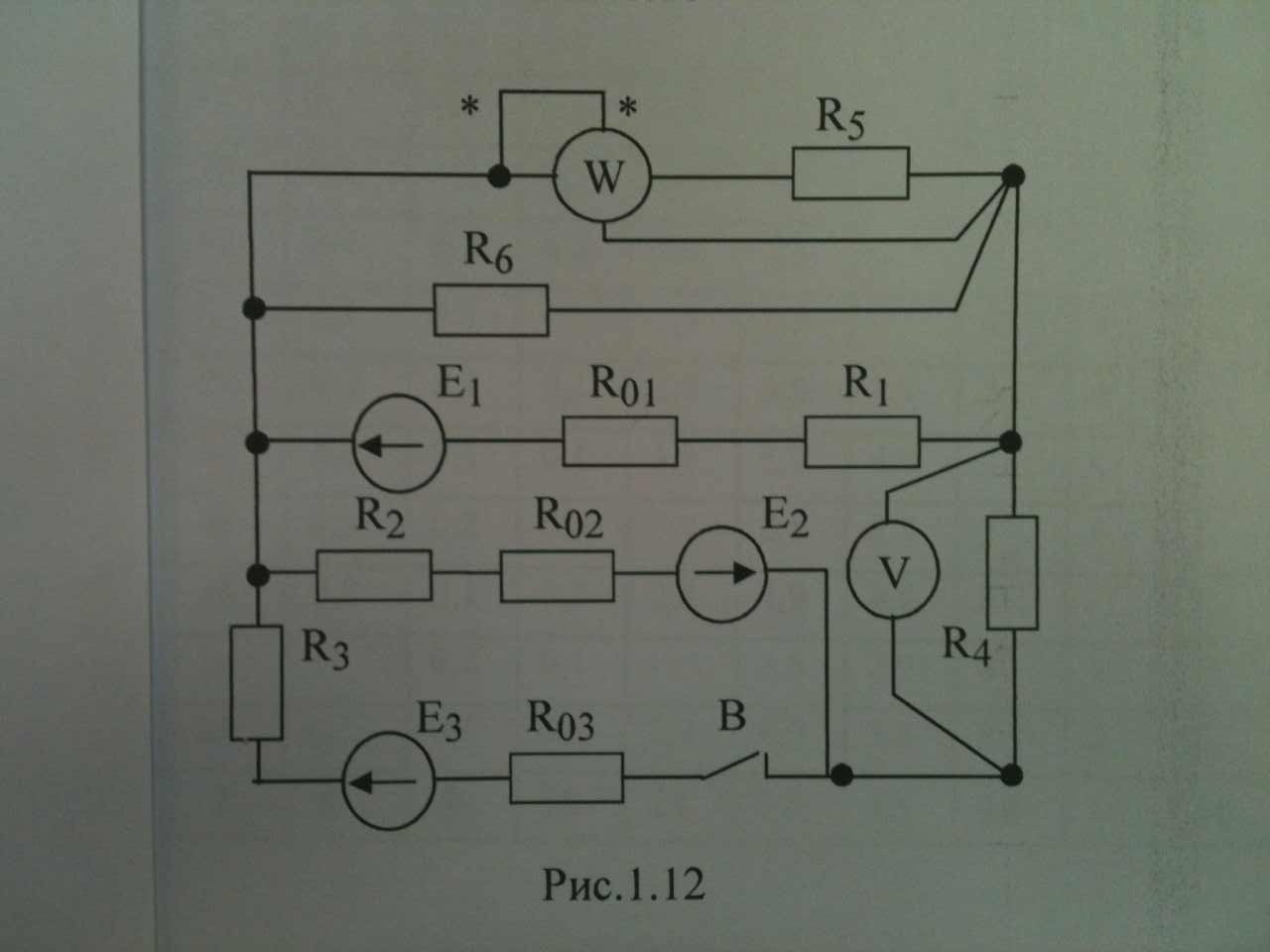 